Habitat for Humanity of Catawba ValleyBoard of Directors’ MeetingJuly 27, 2020Devotion – Tina MorganAdoption of Agenda — Charlotte Williams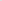 Consent Agenda:  Items are considered routine by the Board of Directors and will be enacted by one motion. There will be no separate discussion of these items unless requested by a member. The item will be removed from the Consent Agenda, then added to Action or Informational Items.    1) Minutes from June Board Meeting    2) May and June Financial ReportsAction Items:           1) 2020-21 Budget – Mitzi Gellman & Lisa Brown           2) Family Selection Committee – Troy Howard & Tina MorganInformational Items:     1) Staff ReportsUpcoming Events: Next Board Meetings:  August 24th, September 28th, October 26th, November 23rd OR November 30thConsent Agenda:      1) Minutes from June Board Meeting    2) May and June Financial Reports (separate attachment)Habitat Board of Directors’ MeetingMinutes of June 1, 2020 Members Present: 	Doug Dickson, Scott Echelberger, Lori Greveling, Frances Hilton, Ander Horne, Troy Howard, Pat Jones, Whit Malone, Cliff Moone, Margaret Pope, Charlotte Williams Members Not Present: 	Bill Burnham, Rodney Garren, Robin Creel, Graham Hunsucker, William PleasantStaff Present: 	Mitzi Gellman, Richard Greathouse, Andrew Isola, Jeff Mingus, Tina Morgan, Melissa Neal, Derek Ross, Jenna Ross, Hannah YostWelcome and President’s RemarksThere being a quorum, the June meeting of the Habitat for Humanity of Catawba Valley Board of Directors was called to order by Board President Charlotte Williams at 12:03 pm. Due to COVID-19, the Board meeting was held via Zoom Meeting. DevotionTina Morgan led the group in a devotion, and then invited Board Member Whit Malone to lead the group in prayer for “a Time of Anger, Unrest, and Injustice”.Adoption of AgendaUpon a motion and second, the Board unanimously adopted the June meeting.Consent AgendaThe Board adopted the Consent Agenda of the May Board Meeting Minutes and the April Financials by motion and second without dissent.Action ItemsFollowing a motion and second, the Board unanimously voted to submit a grant request to the Peeler-Casey Funds.Informational ItemsStaff members presented the department reports.AdjournPresident Charlotte Williams adjourned the meeting at 1:00 pm. The next Board Meeting will be held on Monday, July 27th at 12:00pm via Zoom.Upcoming EventsVirtual Gathering of Gratitude, Thursday June 4th, 5:30 pm via ZoomCorinth Legacy House Virtual Dedication, Wednesday June 10th, 7:00 via ZoomAction Items:           1) 2020-21 Budget – Mitzi Gellman & Lisa Brown (separate attachment)          2) Family Selection Committee – Troy Howard & Tina MorganHomeowner Selection Committee Recommendations July 27, 2020All of the applicants listed below meet Habitat for Humanity of Catawba Valley’s (HFHCV) selection criteria for ability to pay, need, and willingness to partner.  The Homeowner Selection Committee recommends that they be conditionally approved for HFHCV’s Homeownership Program and pre-approved for a Habitat loan.Household of 7 (2 adults/5 children, 1 more to be born prior to closing)Employer:  ZF Chassis Components, Bangkok PhoAnnual Income:  $44,595.54Percentage of Area Median Income: for household of 7 - 60%; for household of 8 - 57%Credit:  meets requirementsConsumer Debt to Income Ratio:  36% (back end)Current Rent:  $375/monthNeed:  overcrowding, pest issuesWillingness to partner:  meets requirementsHousehold of 2 (1 adult/1 child)Employer:  Unitape, USAIncome:  $23,166.00Percentage of Area Median Income:  49%Credit:  meets requirementsConsumer Debt to Income Ratio:  30% (back end)Current Rent:  $625/month (32% of monthly gross income)Need:  rent unaffordable, concern for child’s safetyWillingness to partner:  meets requirementsHousehold of 3 (2 adults/ 1 child, 1 more to be born prior to closing)Employer:  Target DistributionIncome:  $29,267.51Percentage of Area Median Income:  for household of 3 - 55%; for household of 4 - 49%Credit:  meets guidelinesConsumer Debt to Income Ratio:  28% (back end)Current Rent:  $500/monthNeed:  living with family members, overcrowding, unsafe neighborhood, unsafe housing conditions    Willingness to partner:  meets requirementsHousehold of 3 (1 adult/ 2 children)Employer:  AramarkIncome:  $20,230.12Percentage of Area Median Income:  38%Credit:  meets requirementsConsumer Debt to Income Ratio:  24% (back end)Current Rent:  $160/month, receives Section 8 voucher to cover $650/month totalNeed:  unsafe housing conditionsWillingness to partner:  meets requirementsInformational Items:     1) Staff ReportsExecutive Director Report  -  Mitzi GellmanAs a global update on Habitat operations: the administrative staff is mostly continuing to work remotely, except for myself and Melissa.  New construction and Habitat Repairs! are working, but without volunteers. (The initial plan was to bring construction volunteers back by mid-July, but increases in Catawba County COVID cases has postponed that decision until August 7th with Gov. Cooper’s next evaluation.) The ReStore continues to operate limited hours: 10am-3pm, Thursday – Saturday. “Contact free” pick-ups have resumed for residential donors.Home is the Key Update:The decision has been made to continue with Home is the Key, Habitat’s signature fundraiser, but with a different format. This year we will hold a virtual event due to the uncertainty of the pandemic. The format will be a combination of real-time speakers and recorded homeowner and donor testimonials. Staff is exploring options for the event location.  We will still depend on Table Captains to invite friends and family to virtually attend the event. Another key component to the event’s success will be securing sponsors. Currently we have 3 sponsors contributing $11,000 toward our goal of $80,000.Request to Board:  1) serve as a Table Captain and recruit a minimum of 9 guests2) secure one sponsorship. Sponsors are asked to contribute $1,000 – 5,000  FlexCAP Loan with Habitat International:Habitat International has granted a forbearance on loan payments to the FlexCAP loan through March 2021. Deferred payments will be added onto the end of the loan period, and principle payments of $13,000 made April – June were redeposited to the affiliate on July 21. An additional forbearance was granted for mortgage substitutions (the collateral securing the loan) from March 2020-2021. Substitutions of one mortgage for another are required if a homeowner is delinquent 3 months.Paycheck Protection Program:We will meet the requirements of the PPP loan in August and will file required documentation to satisfy the loan. Lisa’s most recent calculation indicates that we will not be required to repay any of the $190,000. We qualified for an additional SBA loan of $10,000 that is required to be repaid (receipt of the larger SBA loan triggers repayment of the $10,000) later this year.Board of Directors’ Membership:I have spoken to several of my Habitat colleagues regarding board membership during the pandemic. The consensus has been asking current board members to continue in their roles through 2020. Please give this consideration and we will discuss on Monday. Thanks!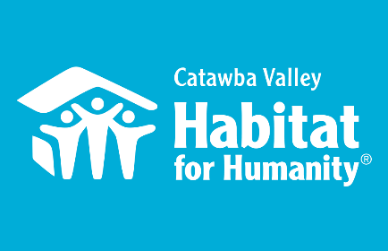 Messaging & MediaContinued with Phase 2 messaging across all communication platforms. Filmed video on Raised Bed Gardens for Website Download + List BuilderMission and Marketing Intern: Created position and accepted summer intern+ You Campaign: launched the Homes, Communities, Hope + You campaign across print, social media, and websiteSpring Appeal: Coordinated content and design for spring mailer, adapted for social media and eblastRack Cards: Updated design, content, and branding for Homeownership, Repairs, and ReStore rack cards in collaboration with other team membersHomeowner Thank-You Notes: Launched new stewardship program where homeowners in process write personalized thank-you notes to major donorsEventsDirector’s Corner Virtual Update – June 4th, 19 attendees, special gathering with Major Donors to provide behind the scenes update on Habitat’s work and the path forwardStories from Home: Homeowner Panel – July 16th, 16 attendees, interactive opportunity to hear from a panel of 4 Habitat families about their experience with Habitat, Home, and Hope.OutreachChronic Disease Workgroup, Zoom 6/9LiveWell Board Meeting, Zoom 6/16Leadership Catawba Advisory Board, Zoom 6/18Chronic Disease Workgroup, Zoom 7/14Leadership Catawba Advisory Board, Zoom 7/17LiveWell Board Meeting, Zoom 7/21VolunteersVolunteer Reactivation Plan – Developed comprehensive COVID-19 Volunteer Reactivation Plan, in consultation with HFHI and in collaboration with relevant departments and volunteer leadersResumed volunteers at the ReStore with a core group of regular volunteers and limited hours22 volunteers495.5 hours served___________________________________________________________________The ReStore Report  – Jeff Mingus, ReStore General ManagerDonations and Sales – Sales for June $64,561.02. This is a combination of in-store and online sales ($1614.63 total sales). The store remains on a Thursday through Saturday 10am to 3pm open to the public schedule. Monday through Wednesday the ReStore team and select volunteers work to rebuild, clean, price, merchandise and sanitize the store. Donations continue to come in daily both individual drop off and scheduled truck pick upsSafety First – Masks – we still have 1200 at the ready. Shoppers are asked to wear a mask while in store as we comply with the NC Safer at Home Order. We also have added sanitizer stations around the store for shopper’s convenience.Thriftcart online platform. www.shopcatawbarestore.org. We have a dedicated volunteer who helps add product weekly… Thanks Ann! Want to help keep our online store growing? We have “safer” volunteer days available every Monday – Wednesday.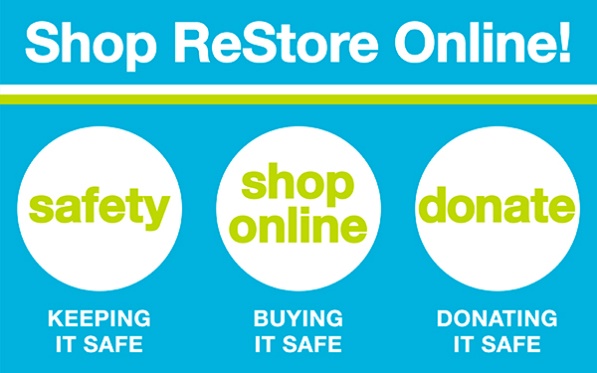 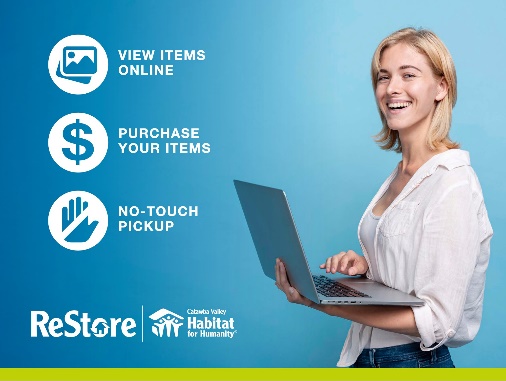 #1 Priority for Staff and Volunteers “Wash your hands” – we’re still following the CDC, county and state health departments websites for advisories and warnings https://www.cdc.gov/coronavirus/2019-ncov/index.html, http://www.catawbacountync.gov/county-services/public-health/, https://www.ncdhhs.gov/divisions/public-health/coronavirus-disease-2019-covid-19-response-north-carolina focusing on Awareness, Communication, and Training. Introducing Alex – Every cloud a silver lining, with the covid-19 pandemic came all sorts of unexpected closures, obstacles, and a few opportunities. If you’ve noticed some improvement and regularity in the ReStore social media? If you’ve liked any of the recent emails? If you follow FB stories or Instagram? Website updates…the works? Please, thank Habitat’s new intern Alex.   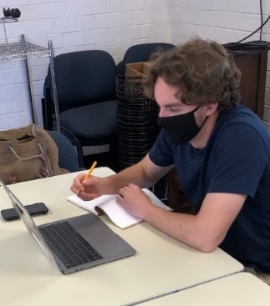 _____________________________________________________________________________Construction Report  - Derek RossHomeowner Services:  Selection and Homeowners-in-Progress 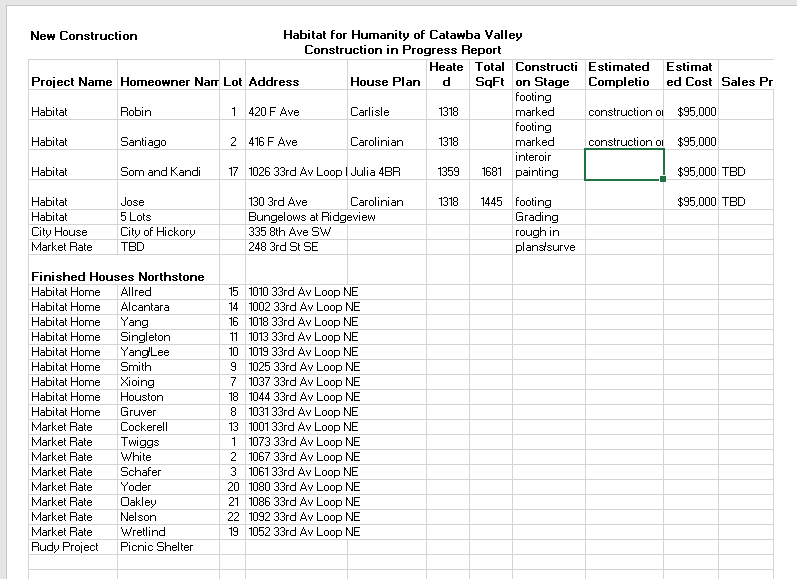 Report for Board of Directors						July 2020The current selection round continued with assessment of the remaining applications for the program. The Homeowner Selection Committee conducted all its home visits safely and successfully. These home visits were conducted via video phone call and regular phone call. Additionally, photographs were shared between applicants and committee members. Committee members took extra time and care to drive by the applicants’ current housing to make a personal assessment. The Homeowner Services staff offer much deserved recognition and thanks to committee members for their flexible, innovative, and thorough work to complete the selection process during the COVID-19 pandemic. The committee met by Zoom to review all application information and make a recommendation to the board. The Homeowner Selection Committee recommends 4 applicants for acceptance into the Homeowner Program.Our homebuyers continue to do well personally and have seen their work hours restored. We have been able to resume sweat equity opportunities for them. Most recently, they assisted the development team in writing thank you notes to many Habitat donors. Some of them will be participating in donor related Zoom meetings to share the story of their journey in the Homeowner Program.In our current political and social environment, the Homeowner Program has begun to study the ways in which racial equality can be strengthened through affordable housing. This study has included a reading of the book “The Color of Law” by historian Richard Rothstein. This book is recommended reading for anyone interested in this subject. Homeowner Services:  Habitat Repairs! Report for Board of Directors						July 2020Habitat Repairs! staff are continuing to process applications for repair work.  Currently, two applications are in initial assessment, and nine applications are in the site visit phase being evaluated by construction staff before final acceptance and contract completion. Four contracts are in the process of being mailed to the homeowner, signed, and returned. Since the last board meeting, two contracts have been completed.Per the Habitat Repairs! Policy Recapture Agreement, homeowners are requested to pay all or part of the project cost if their home is no longer their primary residence or is sold or transferred to a new owner within 5 years of having repair work completed by Habitat Catawba Valley. Staff found a computer program through the county’s Register of Deeds to monitor whether a house is sold or ownership transferred. The computer program through the Register of Deeds allows staff to input the homeowners’ names and receive an email notification if their deed is transferred. The goal of this process is to make sure the homeowners who applied for the Habitat Repairs! Program continue to live in that residence and enjoy the repairs work done on their home, and if they don’t, to recapture those funds so that others may benefit by an opportunity to stay safe, warm, and dry.Homeowner Services:  Homeowner Support Report for Board of Directors						July 2020Delinquency ReportReporting Period 6/30/2020				Total Mortgages:  98 Homeowner Services News Although delinquencies overall have gone up by nearly 4% in the past two months, the more serious delinquencies (more than 60 days past due) have gone down by 2%.  It is usual for delinquencies to rise each summer when children are out of school, so particularly with the current pandemic, the rise is not unexpected.  If children continue out of school this fall, there may be a greater impact on delinquencies.We have heard from one homeowner that she tested positive for COVID-19 but had no symptoms.  She lost her job at WalMart pursuant to the required 14-day quarantine.  She has entered into a repayment agreement for her missed house payments and has now secured a temporary job.  Interestingly, she was not eligible for unemployment because she had been on it earlier for another COVID related job loss.  If she had not gone off of unemployment to take the job at WalMart, she could have still been receiving it. We are hearing from progressively more homeowners that they have friends and family members who have tested positive.  We now have about nine homeowners who we know of who are struggling with payments due to a COVID related loss of income.  Of course, there are many who we haven’t heard from.Xia Yang’s closing was on June 17th; due to safety precautions it was held with extreme social distancing and masks in the big front room at the Habitat office.  Homeowner Services staff members are working on HS website pages and public relations materials.Tina has completed the American Bankers Association courses required for annual recertification as a Qualified Loan Originator.  ____________________________________________________________________________________HABITAT REPAIRS!  Richard GreathouseThe repairs program has continued completing outside repairs with staff only. We are pleased to announce that repairs will be opening to our core group of volunteers on July 22. This will be limited to 5 regulars who have indicated a desire to come out and help us on repairs. We will not be opening to everyone until later when the spread is under control.The first repair for volunteers is for Darlene Pinnix 3269 Hamlett Drive, outside of Claremont. She lives alone in a double wide mobile home that needs the following repairs:Roof re-sealed.New and safer front entry deck.Repairs and safety enhancements to rear deck.Repairs to holes in eves.Gutter repairs, and installation of leaf guards.Underpinning repairs.Current repair status: (Since last board meeting.)Jobs in completed.			  		4	Jobs in progress.			16Jobs approved waiting start.			5Jobs vetted, waiting for scope of work.	3We have a higher number of jobs in progress due to some that involve inside repairs that will not be completed until it is safe to do interior work. Here is our volunteer safety protocol for repairs.Only one or two volunteers per job site.Masks are mandatory and social distancing whenever possible.Tools are not to be shared.Volunteers are asked to bring their own tools if they have them. Volunteers will bring their own snacks.We have made a wash station and will provide hand sanitizer Volunteers will be asked to self-monitor for possible Covid symptoms and cancel any are showing. We ask them to err on the side of caution.Here are photos of the front and rear of  Ms. Pinnix’s home.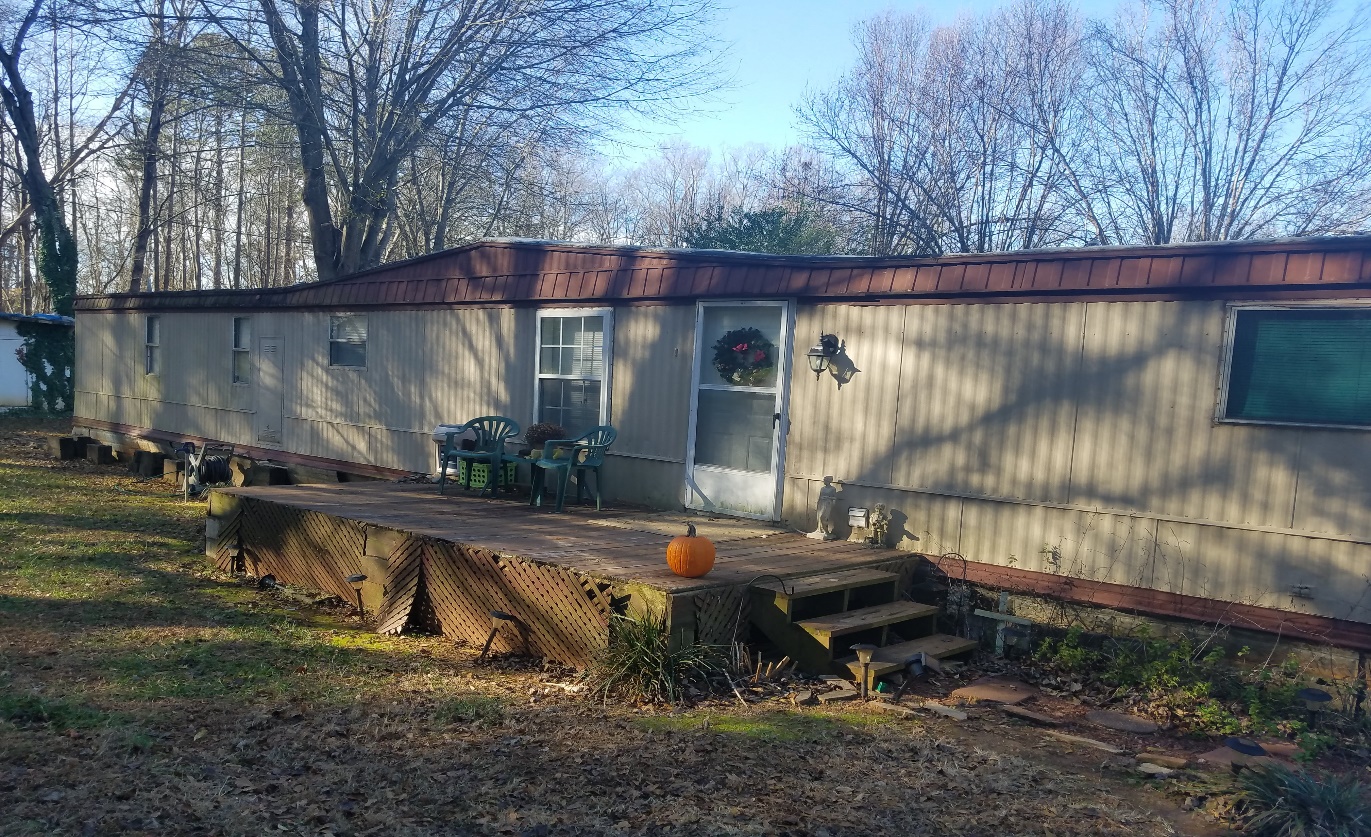 Front Entry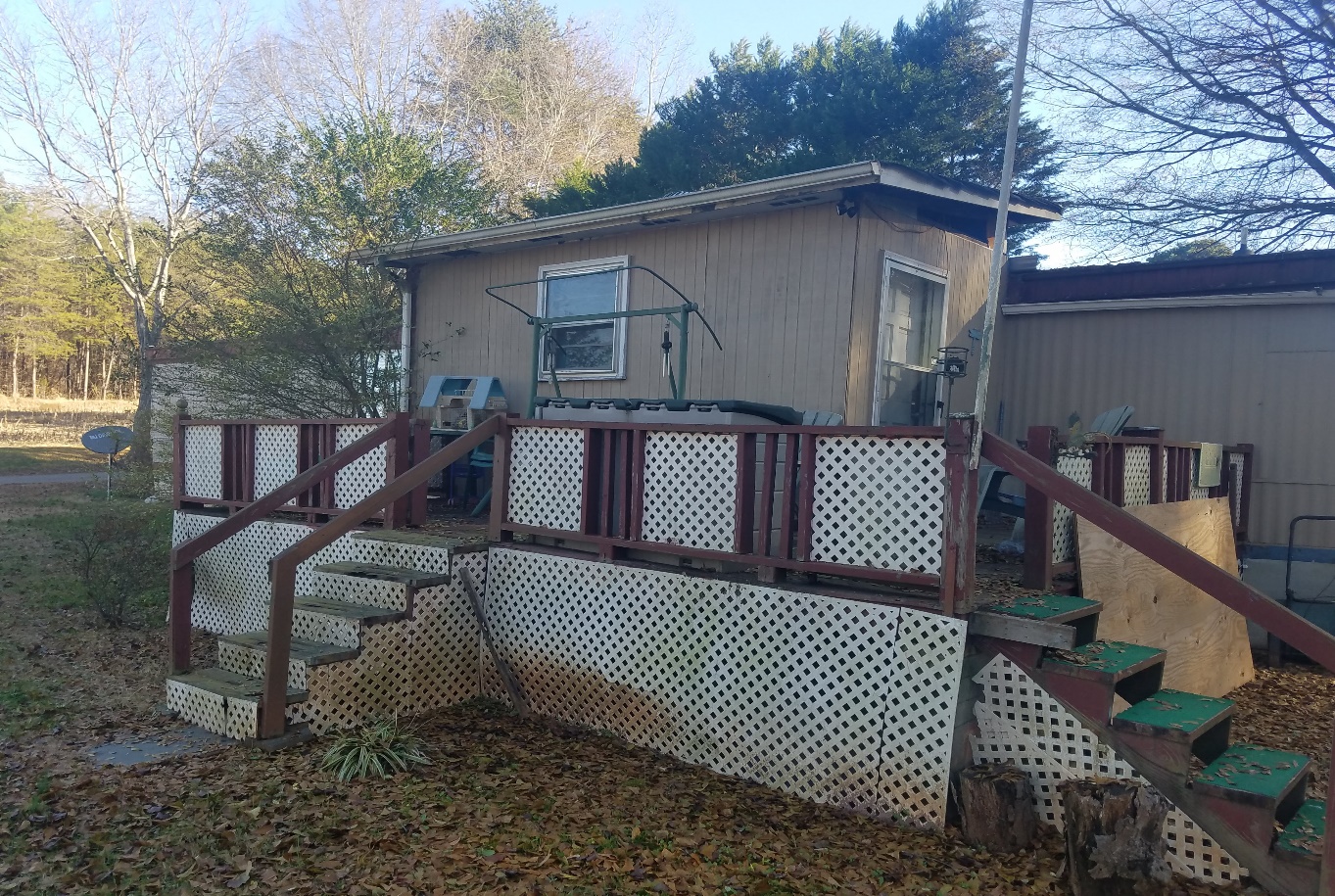 Rear entry, unsafe deck and steps, and upper hole in wall to storage room.Development Report -  Lynn NelsonGrant UpdatesGrants recently submitted:Titmus - $15,000 Habitat Repairs!Peeler/Casey Funds - $6,500 Habitat Repairs!TSH Charitable Foundation - $50,000 Ridgeview CommunityBig Lots - $6,500 Habitat Repairs!Merancas – LOI for new constructionGrants Awarded:The Bolick Fountation - $10,000.00 Habitat Repairs!Kulynych Foundation - $20,000.00 General SupportThe Unifour Foundation - $10,000.00 Ridgeview CommunityUnderdown Family Foundation - $5,000.00 Ridgeview CommunityCorning - $6,500.00 Habitat Repairs!Sisters of Mercy - $35,000.00 Habitat Repairs! (Awaiting funds)Zoom meetings and phone communication with grant writer, Amy Clinton.Communication Our focus has shifting from thank you letters to personal thank you calls and handwritten thank you cards on incoming donations. We are striving to reach out and connect with our donors through this time of sheltering in place. Continuing email pledge payment notifications and lapsed donor phone calls.Monthly zoom and phone meetings and with Mandy Pearce/Development. Staff connections via ZOOM – Meet Tuesdays and Thursdays for staff meetings, meet Wednesdays for Development Meetings.Legacy Builder’s Society – ZOOM meeting on Thursday, June 4 and Thursday July 16.EventsReviewing, monitoring and updating our annual event – Home is the Key.Attended virtual event webinar.Delinquent# Mortgages DelinquentArrearage% Delinquent31-60 days     9$    3,654      9.2%61-90 days     3$    2,113      3.1%90 plus days     8$    8,637      8.2%Total this month   20$  14,404    20.5%Total 4/30/20   (96 mtgs)   16$  15,462    16.7%Total same mo. prior yr:6/28/19 (101 mtgs)   17$  18,925      16.9%Jun. 2013, last mo. prior to MF (119 mtgs.)  12    10.1%